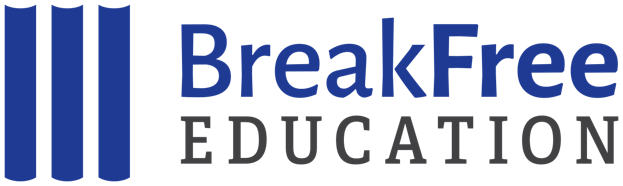 Mail-In Donation FormName   	  Address   	 City, State, ZIP   	E-mail Address (we will not share your email address)   	Phone   	Enclosed is my check for $                               .(Please make checks payable to BreakFree Education)Please mail this form, along with your donation, to:BreakFree Education9375 Gerwig Lane, Suite EColumbia, MD, 21046THANK YOU!Your gift will make a difference in our work to bring high quality, engaging, and meaningful education to youth in confinement.BreakFree Education is a 501(c)(3) tax-exempt organization. Gifts to BreakFree are tax-deductible as permitted by law. No goods or services are sent in exchange for gifts. Our Federal Identification Number (EIN) is 46-0757820